POLICE-CIVILIAN INTERNAL AFFAIRS REVIEW COMMISSION	City of Saint PaulHuman Rights and Equal Economic Department DATE: 	October 9, 2018TIME: 		6:00 PMLOCATION: Rondo Community Library, 461 Dale St. N., Saint Paul, MN 55104 Minutes Commissioners: Chair Constance Tuck, Vice Chair Rachel Sullivan-Nightengale, Commissioner Daria Caldwell, Commissioner Eric Forstrom, Commissioner Rick Heydinger, Commissioner Sasha Cotton, Commissioner Kristen Clark HREEO Staff: Interim Director Jeffry Martin, PCIARC Coordinator Julian Roby IAU Staff: Senior Commander Rob Thomasser, Sergeant Tom Olsen  Call to Order Chief Finney K-9 SPPD Policy Audit Chief Finney the former Chief of Saint Paul Police Department (SPPD), was tasked by Chief Todd Axtell with overseeing an independent audit of the SPPD K-9 policy. The policy describes how and when officers are to use specialized trained dogs to conduct police business.    Approve Agenda Motion to approve by Vice Chair Sullivan-Nightengale Seconded by Commissioner ClarkApprovedApprove September Minutes Motion to approve by Commissioner Cotton Seconded by Commissioner ForstromApproved HREEO Report No HREEO report was presented. Chair’s Report  The PCIARC had a Strategic Planning Meeting in September, where we discussed the progress of the 2015 audit by the University of Minnesota. We began efforts to outline our structure for review of police department policy, and finalized a statement that will be a part our outreach strategies. Additionally Interim Director Martin, Coordinator Roby, Commissioner Clark, and Chair Tuck attended the National Association of Civilian Oversight of Law Enforcement (NACOLE) Conference; the national organization that is made up of other oversight boards across the country. The annual summit will be next month November 13th; at Mitchell Hamline College of Law beginning at 6 PM. Finally, we are awaiting word from the Mayor’s office on the recommended individuals to fill the vacancies on the commission. Adjourn to Closed Door Session 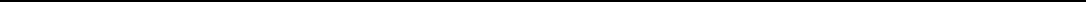 Case Review- With Testimony Break Case Review- Without Testimony  Adjourn 